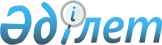 Білім беру саласындағы мемлекеттік қызмет көрсету регламенттерін бекіту туралы
					
			Күшін жойған
			
			
		
					Қарағанды облысы Абай ауданы әкімдігінің 2013 жылғы 7 ақпандағы N 04/06 қаулысы. Қарағанды облысының Әділет департаментінде 2013 жылғы 19 наурызда N 2241 болып тіркелді. Күші жойылды - Қарағанды облысы Абай ауданы әкімдігінің 2013 жылғы 20 мамырдағы N 17/24 қаулысымен      Ескерту. Күші жойылды - Қарағанды облысы Абай ауданы әкімдігінің 20.05.2013 N 17/24 қаулысымен.

      Қазақстан Республикасының 2001 жылғы 23 қаңтардағы "Қазақстан Республикасындағы жергілікті мемлекеттік басқару және өзін-өзі басқару туралы", 1998 жылғы 24 наурыздағы "Нормативтік құқықтық актілер туралы", 2000 жылғы 27 қарашадағы "Әкімшілік рәсімдер туралы" Заңдарына және Қазақстан Республикасы Үкіметінің 2012 жылғы 31 тамыздағы N 1119 "Қазақстан Республикасы Білім және ғылым министрлігі, жергілікті атқарушы органдар көрсететін білім және ғылым саласындағы мемлекеттік қызмет стандарттарын бекіту туралы" қаулысына сәйкес, Абай ауданының әкімдігі ҚАУЛЫ ЕТЕДІ:



      1. Қоса берілген мемлекеттік қызмет көрсету регламенттері бекітілсін:



      1) "Бастауыш, негізгі орта, жалпы орта білім беру ұйымдарына денсаулығына байланысты ұзақ уақыт бойы бара алмайтын балаларды үйде жеке тегін оқытуды ұйымдастыру үшін құжаттарды қабылдау";



      2) "Жалпы білім беретін мектептерде білім алушылар мен тәрбиеленушілердің жекелеген санаттарына тегін тамақтандыруды ұсыну үшін құжаттар қабылдау";



      2. Осы қаулының орындалуын бақылау Абай ауданы әкімінің орынбасары Әсем Айтжанқызы Жүніспековаға жүктелсін.



      3. Осы қаулы алғаш ресми жарияланған күнінен кейін күнтізбелік он күн өткен соң қолданысқа енгізіледі.      Абай ауданының әкімі                       Е. Нашаров

Абай ауданы әкімдігінің

2013 жылғы 7 ақпандағы

N 04/06 қаулысымен

бекітілген 

"Бастауыш, негізгі орта, жалпы орта білім беру ұйымдарына

денсаулығына байланысты ұзақ уақыт бойы бара алмайтын балаларды

үйде жеке тегін оқытуды ұйымдастыру үшін құжаттарды қабылдау"

мемлекеттік қызмет көрсету регламенті 

1. Негізгі ұғымдар

      1. Осы регламентте келесі негізгі ұғымдар пайдаланылады:

      1) ҚФБ – құрылымдық-функционалдық бірліктер: уәкілетті органдардағы жауапты тұлғалар, мемлекеттік органдардың құрылымдық бөлімшелері, мемлекеттік органдар, ақпараттық жүйелер немесе оларға бағынысты жүйелер;

      2) мемлекеттік қызметті алушы – жеке тұлға;

      3) уәкілетті орган – "Абай ауданының білім беру, дене шынықтыру және спорт бөлімі" мемлекеттік мекемесі. 

2. Жалпы ережелер

      2. Мемлекеттік қызмет орта білім беретін ұйымдармен көрсетіледі (бұдан әрі – білім беру ұйымы), (байланыс мәліметтері осы Регламентке 1-қосымшада көрсетілген).



      3. Көрсетілетін мемлекеттік қызметтің нысаны: автоматтандырылмаған.



      4. Мемлекеттік қызмет "Білім туралы" Қазақстан Республикасының 2007 жылғы 27 шілдедегі, "Кемтар балаларды әлеуметтiк және медициналық-педагогикалық түзеу арқылы қолдау туралы" Қазақстан Республикасының 2002 жылғы 11 шілдедегі Заңдары, Қазақстан Республикасы Үкіметінің "Арнаулы білім беру ұйымдары қызметінің үлгі ережесін бекіту туралы" 2005 жылғы 3 ақпандағы N 100 қаулысы, Қазақстан Республикасы Үкіметінің "Қазақстан Республикасы Білім және ғылым министрлігі, жергілікті атқарушы органдар көрсететін білім және ғылым саласындағы мемлекеттік қызмет стандарттарын бекіту туралы" 2012 жылғы 31 тамыздағы N 1119 қаулысы, Қазақстан Республикасы Білім және ғылым министрінің "Стационарлық емдеу-алдын алу, оңалту және басқа денсаулық сақтау ұйымдарында емдеу курсынан өтіп жатқан мүгедек балалар үшін оқу сабақтарын ұйымдастыру, оқу-тәрбие ұйымдарының мүгедек балаларды үйде оқытуда ата-аналарға көмек көрсету тәртібі туралы ережелерді бекіту туралы" 2004 жылғы 26 қарашадағы N 974 бұйрығы негізінде реттеледі.



      5. Мемлекеттік қызметті аяқтау нысаны білім беру ұйымының бұйрығы немесе қызмет көрсетуден бас тарту туралы дәлелді жауап болып табылады. 

3. Мемлекеттік қызмет көрсету тәртібіне қойылатын талаптар

      6. Мемлекеттік қызметті көрсету мерзімдері:

      мемлекеттік қызметті алушы осы регламенттің 11-тармағында айқындалған қажетті құжаттарды тапсырған сәттен бастап – 3 жұмыс күні.



      7. Мемлекеттік қызмет тегін көрсетіледі.



      8. Мемлекеттік қызмет демалыс және мереке күндерін қоспағанда, сағат 13.00-ден 14.30-ға дейінгі түскі үзіліспен күн сайын сағат 8.00-ден 17.00-ге дейін жүзеге асырылады.

      Алдын ала жазылу және жедел ресімдеу қарастырылмаған.



      9. Мемлекеттік қызметті алушыдан мемлекеттік қызметті алу үшін өтініш алған сәттен бастап мемлекеттік қызметтің нәтижесін берген сәтке дейінгі мемлекеттік қызметті көрсету кезеңдері:

      1) мемлекеттік қызметті алушы білім беру ұйымына жүгінеді және өтініш береді, білім беру ұйымының басшысына құжаттар пакетін ұсынады;

      2) білім беру ұйымының басшысы құжаттарды тіркейді, мемлекеттік қызметті алушының қызметті алған күні көрсетілген тізімдемені береді;

      3) білім беру ұйымының басшысы келіп түскен құжаттарды тексереді, мемлекеттік қызмет көрсетудің нәтижесін ресімдейді, бұйрық не бас тарту туралы дәлелді жауап дайындайды және мемлекеттік қызметті алушыға береді.



      10. Мемлекеттік қызметті көрсету үшін құжаттарды қабылдауды жүзеге асыратын тұлғалардың ең аз саны бір қызметкер. 

4. Мемлекеттік қызметті көрсету үдерісіндегі іс-әрекеттер тәртібінің (өзара іс-қимылдардың) сипаттамасы

      11. Мемлекеттік қызметті алу үшін мемлекеттік қызметті алушы мынадай құжаттарды ұсынуы қажет:

      1) медициналық көрсеткіштер бойынша мүгедек баланы үйде оқыту қажеттілігі туралы қорытынды: жергілікті Қазақстан Республикасы Денсаулық сақтау министрлігінің алғашқы медициналық-санитарлық көмек көрсету ұйымдарындағы Дәрігерлік-консультациялық комиссия береді;

      2) мүгедек баланы үйде оқыту үшін білім беру бағдарламасы түрінің қорытындысы мен ұсынысы: тұрғылықты мекенжайы бойынша психологиялық – медициналық – педагогикалық консультация береді;

      3) білім беру ұйымы директорының атына ата-ананың еркін нысанда жазған өтініші;

      4) мемлекеттік қызметті алушы ата-аналарының біреуінің жеке басын куәландыратын құжаттарының көшірмесі;

      5) мемлекеттік қызметті алушының жеке басын куәландыратын құжаттар көшірмесі;

      6) мекенжай анықтамасы;

      7) ата-аналардың жұмыс орнынан анықтама.



      12. Мемлекеттік қызмет туралы ақпаратты Қарағанды облысы, Абай қаласы, Карл Маркс көшесі, 43 мекенжайы бойынша орналасқан "Абай ауданының білім беру, дене шынықтыру және спорт бөлімі" мемлекеттік мекемесінде және www.bilim-otdel.kz. ресми сайтынан алуға болады.



      13. Мемлекеттік қызметті алушылардың құжаттары білім беру ұйымының басшысына тапсырылады.



      14. Мемлекеттік қызметті алу үшін қажетті құжаттарды тапсыру кезінде мемлекеттік қызметті алушыға алатын күні белгіленген тізімдеме беріледі.



      15. Көрсетілген қызметтің нәтижесін жеткізу тәсілі - мемлекеттік қызметті алушының заңды өкілінің жеке қатысуы арқылы.



      16. Білім беру ұйымы осы регламенттің 11-тармағында қарастырылған құжаттар пакеті толық ұсынылмаған кезде мемлекеттік қызметті алушыға себептерін көрсете отырып, қызмет көрсетуден бас тартылғаны туралы хабарлайды.



      17. Мемлекеттік қызметті көрсету үдерісіне келесі құрылымдық-функционалдық бірліктер қатысады (бұдан әрі – ҚФБ):

      білім беру ұйымының басшысы.



      18. Әрбір әкімшілік іс-әрекетінің (рәсімнің) орындау мерзімін көрсетумен әр ҚФБ әкімшілік іс-әрекеттерінің (рәсімдерінің) дәйектілігі мен өзара іс-қимылының мәтіндік кестелік сипаттамасы осы регламентке 2-қосымшада келтірілген.



      19. Мемлекеттік қызмет көрсету үдерісіндегі әкімшілік іс-әрекеттер мен ҚФБ қисынды дәйектілігі арасындағы өзара байланысты көрсететін схема осы регламентке 3-қосымшада көрсетілген. 

5. Мемлекеттік қызметті көрсететін лауазымды тұлғалардың жауапкершілігі

      20. Мемлекеттік қызметтің көрсетілуіне жауапты тұлға білім беру ұйымының басшысы болып табылады (бұдан әрі – лауазымды тұлға).

      Лауазымды тұлға мемлекеттік қызметтің Қазақстан Республикасының заңнамасына сәйкес белгіленген мерзімдерде көрсетуді іске асыру мен сапасына жауапты болады.

"Бастауыш, негізгі орта, жалпы орта

білім беру ұйымдарына денсаулығына

байланысты ұзақ уақыт бойы бара

алмайтын балаларды үйде жеке тегін

оқытуды ұйымдастыру үшін құжаттарды

қабылдау" мемлекеттік қызмет көрсету

регламентіне 1-қосымша 

"Бастауыш, негізгі орта, жалпы орта білім беру ұйымдарына

денсаулығына байланысты ұзақ уақыт бойы бара алмайтын балаларды

үйде жеке тегін оқытуды ұйымдастыру үшін құжаттарды қабылдау" мемлекеттік қызметін көрсету бойынша байланыс деректері

"Бастауыш, негізгі орта, жалпы орта

білім беру ұйымдарына денсаулығына

байланысты ұзақ уақыт бойы бара

алмайтын балаларды үйде жеке тегін

оқытуды ұйымдастыру үшін құжаттарды

қабылдау" мемлекеттік қызмет көрсету

регламентіне 2-қосымша 

Әрбір әкімшілік іс-әрекетінің (рәсімнің) орындау мерзімін көрсетумен әр ҚФБ әкімшілік іс-әрекеттерінің (рәсімдерінің) дәйектілігі мен өзара іс-қимылының мәтіндік кестелік сипаттамасы

      1-кесте. ҚФБ іс- әрекеттерінің сипаттамасы

      2-кесте. Пайдалану нұсқалары. Негізгі үдеріс

      3-кесте. Пайдалану нұсқалары. Баламалы үдеріс

"Бастауыш, негізгі орта, жалпы орта

білім беру ұйымдарына денсаулығына

байланысты ұзақ уақыт бойы бара

алмайтын балаларды үйде жеке тегін

оқытуды ұйымдастыру үшін құжаттарды

қабылдау" мемлекеттік қызмет көрсету

регламентіне 3-қосымша 

Мемлекеттік қызметті көрсету үдерісіндегі әкімшілік іс-әрекеттер мен ҚФБ қисынды дәйектілігі арасындағы өзара байланысты көрсететін схема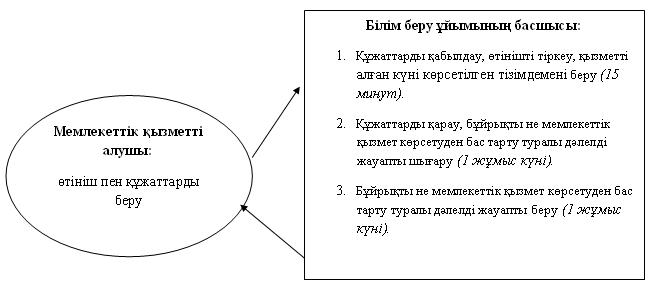 

Абай ауданы әкімдігінің

2013 жылғы

7 ақпандағы

N 04/06 қаулысымен

бекітілген 

"Жалпы білім беретін мектептерде білім алушылар

мен тәрбиеленушілердің жекелеген санаттарына тегін

тамақтандыруды ұсыну үшін құжаттар қабылдау"

мемлекеттік қызмет көрсету регламенті 

1. Негізгі ұғымдар

      1. Осы регламентте келесі негізгі ұғымдар пайдаланылады:

      1) ҚФБ – құрылымдық-функционалдық бірліктер: уәкілетті органдардағы жауапты тұлғалар, мемлекеттік органдардың құрылымдық бөлімшелері, мемлекеттік органдар, ақпараттық жүйелер немесе оларға бағынысты жүйелер;

      2) мемлекеттік қызметті алушы – жеке тұлға;

      3) уәкілетті орган – "Абай ауданының білім беру, дене шынықтыру және спорт бөлімі" мемлекеттік мекемесі. 

2. Жалпы ережелер

      2. Мемлекеттік қызмет Қарағанды облысы, Абай қаласы, Карл Маркс көшесі, 43 мекенжайы бойынша орналасқан телефон: 8 (72131) 43769, 42257 www.bilim-otdel.kz (бұдан әрі – уәкілетті орган) "Абай ауданының білім беру, дене шынықтыру және спорт бөлімі" мемлекеттік мекемесімен көрсетіледі.



      3. Көрсетілетін мемлекеттік қызметтің нысаны: автоматтандырылмаған.



      4. Мемлекеттік қызмет "Білім туралы" Қазақстан Республикасының 2007 жылғы 27 шілдедегі Заңының 6-бабы 4-тармағының 14) тармақшасына, "Қазақстан Республикасы Білім және ғылым министрлігі, жергілікті атқарушы органдар көрсететін білім және ғылым саласындағы мемлекеттік қызмет стандарттарын бекіту туралы" Қазақстан Республикасы Үкіметінің 2012 жылғы 31 тамыздағы N 1119 қаулысына сәйкес көрсетіледі.



      5. Көрсетілетін мемлекеттік қызметтің аяқталу нәтижесі осы регламентке 2-қосымшаға сәйкес жалпы білім беретін мектепте тегін ыстық тамақпен қамтамасыз етілгені туралы анықтаманы қағаз түрінде бере отырып, жалпы білім беретін мектептерде оқушылар мен тәрбиеленушілердің жеке санаттарына тегін ыстық тамақ беру немесе қызмет көрсетуден бас тартатыны жөнінде дәлелді жауап болып табылады.



      6. Мемлекеттік қызмет:

      1) мемлекеттік атаулы әлеуметтік көмек алуға құқығы бар отбасылардан шыққан балаларға;

      2) жан басына шаққандағы орташа табысы ең төменгі өмір сүру деңгейінен төмен, мемлекеттік атаулы әлеуметтік көмек алмайтын отбасылардан шыққан балаларға;

      3) отбасыларда тұратын жетім балалар мен ата-анасының қамқорлығынсыз қалған балаларға;

      4) төтенше жағдайлардың нәтижесінде шұғыл көмекті қажет ететін отбасылардан шыққан балаларға;

      5) білім беру ұйымдарын басқарудың қалалық органдары айқындайтын өзге де санаттағы балаларға көрсетіледі. 

3. Мемлекеттік қызметті көрсету тәртібіне қойылатын талаптар

      7. Мемлекеттік қызмет оқу жылының бойында көрсетіледі:

      белгіленген жұмыс кестесіне сәйкес демалыс және мереке күндерін қоспағанда, түскі үзіліспен сағат 9.00-ден 18.00-ге дейін.

      Алдын ала жазылу және жедел ресімдеу қарастырылмаған.

      Мемлекеттік қызметті көрсету тәртібі туралы толық ақпарат және өтініш үлгісі осы регламентке 3-қосымшаға сәйкес білім беру ұйымдарының веб-сайттарында және қажетті құжаттар тізімі мен оларды толтыру үлгілері бар фойедегі стендтерде орналастырылған, ол осы регламентке 4-қосымшада көрсетілген, сондай-ақ уәкілетті органның www.bilim-otdel.kz интернет-ресурстарында орналастырылған.



      8. Мемлекеттік қызмет көрсетудің мерзімдері:

      1) мемлекеттік қызметті алу үшін өтініш беру бес жұмыс күнін (өтініш түскен мерзімнен бастап бес күн ішінде) құрайды;

      2) өтініш беруші жүгінген күні сол жерде көрсетілетін мемлекеттік қызметті алуға дейінгі күтудің барынша шекті уақыты (тіркеу кезінде) – 30 минуттан аспайды;

      3) өтініш беруші жүгінген күні сол жерде көрсетілетін мемлекеттік қызмет алушыға қызмет көрсетудің барынша шекті уақыты – 30 минуттан аспайды.



      9. Мемлекеттік қызмет тегін көрсетіледі.



      10. Мемлекеттік қызметті ұсынудан бас тартуға мемлекеттік қызметті алушының осы регламенттің 15-тармағында көрсетілген құжаттарды толық тапсырмауы негіз болады.



      11. Мемлекеттік қызметті алушыдан мемлекеттік қызметті алуға өтініш қабылдағаннан бастап мемлекеттік қызметтің нәтижесін берген уақытқа дейінгі мемлекеттік қызметті көрсету кезеңдері:

      1) мемлекеттік қызметті алушы білім беру ұйымына жүгінеді және өтініш береді, құжаттар пакетін ұсынады;

      2) білім беру ұйымының жауапты орындаушысы құжаттарды тіркейді және білім беру ұйымының басшысына қарауға ұсынады;

      3) білім беру ұйымының жауапты орындаушысы мемлекеттік қызмет көрсетудің нәтижесін ресімдейді, анықтама не бас тарту туралы дәлелді жауапты дайындайды және мемлекеттік қызметті алушыға береді.



      12. Мемлекеттік қызметті көрсету үшін құжат қабылдауды іске асыратын тұлғалардың ең аз саны бір қызметкер. 

4. Мемлекеттік қызметті көрсету үдерісіндегі іс-әрекеттер тәртібінің (іс-қимылының) сипаттамасы

      13. Мемлекеттік қызмет мемлекеттік қызметті алушыларға, оның ішінде дене мүмкіндігі шектеулі адамдарға қызмет көрсету үшін жағдай жасалған Абай ауданының жергілікті атқарушы органдардың қарамағындағы жалпы білім беретін мектептердің ғимараттарында көрсетіледі.



      14. Осы регламенттің 15-тармағында көрсетілген құжаттар аталған қызметті көрсетуге жауапты жалпы білім беретін мектеп қызметкерінің кабинетіне тапсырылады.



      15. Мемлекеттік қызметті алу үшін мемлекеттік қызметті алушы жалпы білім беретін мектепке мынадай құжаттарды тапсыруы қажет:

      1) осы регламенттің 6-тармағының 1) тармақшасында көрсетілген адамдар санаты үшін өтініш иесінің (отбасының) жергілікті атқарушы органдар тарапынан ұсынылатын мемлекеттік атаулы әлеуметтік көмекті тұтынушылар қатарына жататынын растайтын анықтама;

      2) осы регламенттің 6-тармағының 2) тармақшасында көрсетілген адамдар санаты үшін табысы туралы мәліметтер (ата-аналардың немесе оларды алмастырушы тұлғалардың еңбекақылары, кәсіпкерлік және басқа да қызмет түрлерінен түскен табыстары, балаларға төленетін алимент түріндегі және қарауындағы басқа да адамдардың табыстары);

      3) осы регламенттің 6-тармағының 3) тармақшасында көрсетілген отбасыларда тәрбиеленетін адамдар санаты үшін, уәкілетті органның жетім балалар мен ата-анасының қамқорлығынсыз қалған балаларға қорғаншылықты (қамқоршылықты), патронаттық тәрбиелеуді бекіту туралы шешімі;

      4) осы регламенттің 6-тармағының 4) және 5) тармақшаларында көрсетілген адамдар санатын отбасының материалдық-тұрмыстық ахуалын зерделеу негізінде алқалық орган айқындайды. Алқалық орган қажет болған жағдайда көрсетілген санаттарға қаржылай және материалдық көмек көрсету туралы шешім қабылдау үшін қажетті құжаттарды сұратуға құқылы.



      16. Мемлекеттік қызметті алу үшін барлық құжаттарды тапсыру кезінде мемлекеттік қызметті алушыға қызметті алатын күнін көрсете отырып, қолхат берген жалпы білім беретін мектептің жауапты қызметкерінің тегі, аты, әкесінің аты, өтінішті қабылдап алған күні мен нөмірі көрсетілген қажетті құжаттарды қабылдап алғаны жөнінде қолхат беріледі.



      17. Қызмет көрсету нәтижесін беру өтініш келіп түскен сәттен 5 жұмыс күні өткен соң мемлекеттік қызметті алушының немесе оның заңды өкілінің жеке қатысуымен жүзеге асырылады (ресми расталған қажетті құжат болған жағдайда).



      18. Мемлекеттік қызметті көрсету үдерісіне келесі құрылымдық-функционалдық бірліктер қатысады (бұдан әрі – ҚФБ):

      1) білім беру ұйымының басшысы;

      2) білім беру ұйымының жауапты орындаушысы.



      19. Әрбір әкімшілік іс-әрекетінің (рәсімнің) орындау мерзімін көрсетумен әр ҚФБ әкімшілік іс-әрекеттерінің дәйектілігі мен өзара іс-қимылының мәтіндік кестелік сипаттамасы осы регламентке 5-қосымшада келтірілген.



      20. Мемлекеттік қызметті көрсету үдерісіндегі әкімшілік іс-әрекеттер мен ҚФБ қисынды дәйектілігі арасындағы өзара байланысты көрсететін схема осы регламентке 6-қосымшада көрсетілген. 

5. Мемлекеттік қызметті көрсететін лауазымды тұлғалардың жауапкершілігі

      21. Мемлекеттік қызметтің көрсетілуіне жауапты тұлға білім беру ұйымының басшысы болып табылады (бұдан әрі – лауазымды тұлға).

      Лауазымды тұлға мемлекеттік қызметтің Қазақстан Республикасының заңнамасына сәйкес белгіленген мерзімде көрсетуді іске асыру мен сапасына жауапты болады.

"Жалпы білім беретін мектептерде

білім алушылар мен тәрбиеленушілердің

жекелеген санаттарына тегін тамақтандыруды

ұсыну үшін құжаттар қабылдау

мемлекеттік қызмет көрсету

регламентіне 1-қосымша 

"Жалпы білім беретін мектептерде білім алушылар мен тәрбиеленушілердің жекелеген санаттарына тегін тамақтандыруды

ұсыну үшін құжаттар қабылдау" мемлекеттік қызмет көрсету бойынша байланыс деректері

"Жалпы білім беретін мектептерде

білім алушылар мен тәрбиеленушілердің

жекелеген санаттарына тегін тамақтандыруды

ұсыну үшін құжаттар қабылдау"

мемлекеттік қызмет көрсету

регламентіне 2-қосымша 

Жалпы білім беретін мектептерде білім алушылар мен тәрбиеленушілердің жекелеген санаттарына тегін тамақтандыруды ұсыну туралы анықтама үлгісі___________________________ берілген, оның 20 __ - 20 __ оқу жылында тегін тамақтанумен қамтылатын оқушылар мен тәрбиеленушілердің тізіміне (Т.А.Ә.) енгізілгенін растайды.М.О.                             Күні, мектеп директорының қолы

"Жалпы білім беретін мектептерде

білім алушылар мен тәрбиеленушілердің

жекелеген санаттарына тегін тамақтандыруды

ұсыну үшін құжаттар қабылдау"

қызмет көрсету

3-қосымша 

"Жалпы білім беретін мектептерде білім алушылар мен тәрбиеленушілердің жекелеген санаттарына тегін тамақтандыруды ұсыну үшін өтініштің үлгісі                              _______________________________________

                              _________ облысы, _________ ауданы)

                              ________________________

                             N ___________________ мектеп директорына

                              (мектептің атауы)

                              (Директордың Т.А.Ә)

                              _______________________ азам.

                              _____________________________________

                              (елді мекеннің атауы, тұрғылықты

                               мекенжайы, тел.) мекенжайы бойынша

                               тұратын (Өтініш берушінің толық

                               аты-жөні) 

Өтініш      Сізден (N немесе сыныбын көрсету) оқитын менің кәмелетке толмаған балам (туған жылы, айы, күні Т.А.Ә.) (оқу жылын көрсету) тегін тамақтанумен қамтылған оқушылар мен тәрбиеленушілердің тізіміне енгізуіңізді сұраймын. Күні, қолы

"Жалпы білім беретін мектептерде

білім алушылар мен тәрбиеленушілердің

жекелеген санаттарына тегін тамақтандыруды

ұсыну үшін құжаттар қабылдау" мемлекеттік

қызмет көрсету регламентіне 4-қосымша 

Тұтынушыдан құжаттарды қабылдау туралы қолхаттың үлгісіМектеп ___________________________ (мектептің N немесе атауын көрсету) ____________________________________________________________

             (елді мекеннің, ауданның, қаланың және облыстың атауы)

Құжаттарды қабылдауда N _________ қолхат

_____________________________ келесі құжаттар қабылданды:

      (тұтынушының Т.А.Ә.)



      1. Өтініш;



      2. Өтініш иесінің (отбасының) жергілікті атқарушы органдар тарапынан ұсынылатын мемлекеттік атаулы әлеуметтік көмекті тұтынушылар қатарына жататынын растайтын анықтама;



      3. Табысы туралы мәліметтер (ата-аналардың немесе оларды алмастырушы тұлғалардың еңбекақылары, кәсіпкерлік және басқа да қызмет түрлерінен түскен табыстары, балаларға төленетін алимент түріндегі және қарауындағы басқа да адамдардың табыстары);



      4. Уәкілетті органның жетім балалар мен ата-анасының қамқорлығынсыз қалған балаларға қорғаншылықты (қамқоршылықты), патронаттық тәрбиелеуді бекіту туралы шешімі;



      5. Материалдық-тұрмыстық ахуалын зерделеу актісі. 



      6. Басқа ____________________________________________________

____________________________________________________________________

_____________________________________________________________________Қабылдадым _____________

(қолы)   

"____"_____________ 20__ ж.

"Жалпы білім беретін мектептерде

білім алушылар мен тәрбиеленушілердің

жекелеген санаттарына тегін тамақтандырудұсыну

үшін құжаттар қабылдау" мемлекеттік қызмет

көрсету регламентіне 5-қосымша 

Әрбір әкімшілік іс-әрекетінің (рәсімнің) орындау мерзімін көрсетумен әр ҚФБ әкімшілік іс- әрекеттерінің (рәсімдерінің) дәйектілігі мен өзара іс-қимылының мәтіндік кестелік сипаттамасы

      1-кесте. ҚФБ әрекеттерінің сипаттамасы

      2-кесте. Пайдалану нұсқалары. Негізгі үдеріс

      3-кесте. Пайдалану нұсқалары. Баламалы үдеріс

"Жалпы білім беретін мектептерде

білім алушылар мен тәрбиеленушілердің

жекелеген санаттарына тегін

тамақтандыруды ұсыну үшін құжаттар қабылдау"

мемлекеттік қызмет көрсету

регламентіне 6-қосымша 

Мемлекеттік қызметті көрсету үдерісіндегі әкімшілік іс-әрекеттер мен ҚФБ қисынды дәйектілігі арасындағы өзара байланысты көрсететін схема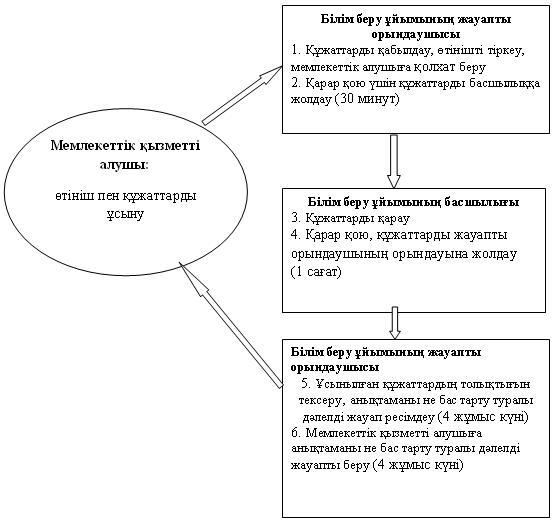 
					© 2012. Қазақстан Республикасы Әділет министрлігінің «Қазақстан Республикасының Заңнама және құқықтық ақпарат институты» ШЖҚ РМК
				NБілім саласындағы мемлекеттік қызмет көрсету бойынша қызметті жүзеге асыратын білім беру ұйымының атауыБілім беру ұйымның заңды мекенжайыЖұмыс кестесіБайланыс телефоныЭлектрондық мекенжайы1"Абай ауданы білім, дене тәрбиесі және спорт бөлімінің "Таңшолпан" балабақша-мектеп кешені" коммуналдық мемлекеттік мекемесі100101, Қарағанды облысы, Абай ауданы, Калинин көшесі, 37Демалыс және мереке күндерін қоспағанда, сағат 13.00-ден 14.30-ға дейінгі түскі үзіліспен күн сайын сағат 8.00-ден 17.00-ге дейін 8 (72131) 40190tansholpan@mail.ru2"Абай ауданы білім, дене тәрбиесі және спорт бөлімінің "Қарағанды облысы Абай ауданының Жартас селосындағы "Жұлдыз" балабақша-мектеп кешені" коммуналдық мемлекеттік мекемесі100107, Қарағанды облысы, Абай ауданы, Жартас селосы, Школьная көшесіДемалыс және мереке күндерін қоспағанда, сағат 13.00-ден 14.30-ға дейінгі түскі үзіліспен күн сайын сағат 8.00-ден 17.00-ге дейін 8 (72131) 91387zsschool@rambler.ru3Қарағанды облысы Абай ауданының Юбилейное селосындағы "Мерей" балабақша-мектеп кешені" коммуналдық мемлекеттік мекемесі100117, Қарағанды облысы, Абай ауданы, Юбилейное селосы, Мичурин көшесіДемалыс және мереке күндерін қоспағанда, сағат 13.00-ден 14.30-ға дейінгі түскі үзіліспен күн сайын сағат 8.00-ден 17.00-ге дейін 8 (72153) 58119ilscool@rambler.ru4"Абай ауданы білім, дене тәрбиесі және спорт бөлімінің "N 9 балабақша-мектеп кешені" коммуналдық мемлекеттік мекемесі100118, Қарағанды облысы, Абай ауданы, Южный кенті, Абай көшесі, 23Демалыс және мереке күндерін қоспағанда, сағат 13.00-ден 14.30-ға дейінгі түскі үзіліспен күн сайын сағат 8.00-ден 17.00-ге дейін 8 (72153) 56174kompleks_9@mail.ru5"Абай ауданы білім, дене тәрбиесі және спорт бөлімінің "Қарағанды облысы Абай ауданы Есенгелді селосының Есенгелді орта жалпы білім беретін мектебі" коммуналдық мемлекеттік мекемесі100106, Қарағанды облысы, Абай ауданы, Есенгелді селосыДемалыс және мереке күндерін қоспағанда, сағат 13.00-ден 14.30-ға дейінгі түскі үзіліспен күн сайын сағат 8.00-ден 17.00-ге дейін 8 (72159) 62019esen@mail.kz6"Абай ауданы білім, дене тәрбиесі және спорт бөлімінің "Қарағанды облысы Абай ауданы Құлаайғыр селолық округі Жаманжол селосының Жаманжол негізгі жалпы білім беретін мектебі" коммуналдық мемлекеттік мекемесі100112, Қарағанды облысы, Абай ауданы, Құлаайғыр селолық округі, Жаманжол селосыДемалыс және мереке күндерін қоспағанда, сағат 13.00-ден 14.30-ға дейінгі түскі үзіліспен күн сайын сағат 8.00-ден 17.00-ге дейін 8 (72131) 340417zzolabay@mail.ru7"Абай ауданы білім, дене тәрбиесі және спорт бөлімінің "Қарағанды облысы Абай ауданы Самарка селосының Самарка жалпы білім беретін орта мектебі" коммуналдық мемлекеттік мекемесі100114, Қарағанды облысы, Абай ауданы, Самарка селосыДемалыс және мереке күндерін қоспағанда, сағат 13.00-ден 14.30-ға дейінгі түскі үзіліспен күн сайын сағат 8.00-ден 17.00-ге дейін 8 (72153) 54211samarka-shkola@mail.ru8"Абай ауданы білім, дене тәрбиесі және спорт бөлімінің "Қарағанды облысы Абай ауданы Құлаайғыр селосының Топар жалпы білім беретін орта мектебі" коммуналдық мемлекеттік мекемесі100112, Қарағанды облысы, Абай ауданы, Құлайғыр селосы, Мир көшесі, 1 аДемалыс және мереке күндерін қоспағанда, сағат 13.00-ден 14.30-ға дейінгі түскі үзіліспен күн сайын сағат 8.00-ден 17.00-ге дейін 8 (72153) 57121toparskayasosh @mail.ru9"Абай ауданы білім, дене тәрбиесі және спорт бөлімінің "Қуаныш" балабақша-мектеп кешені" коммуналдық мемлекеттік мекемесі100110, Қарағанды облысы, Абай ауданы, Қарабас кенті, Киров көшесі, 20 аДемалыс және мереке күндерін қоспағанда, сағат 13.00-ден 14.30-ға дейінгі түскі үзіліспен күн сайын сағат 8.00-ден 17.00-ге дейін 8 (72131) 45619komplekskuanysch@mail.ru10Абай ауданы білім, дене тәрбиесі және спорт бөлімінің "Ақбота" балабақша-мектеп кешені" коммуналдық мемлекеттік мекемесі100111, Қарағанды облысы, Абай ауданы, Көксу селосыДемалыс және мереке күндерін қоспағанда, сағат 13.00-ден 14.30-ға дейінгі түскі үзіліспен күн сайын сағат 8.00-ден 17.00-ге дейін 8 (72153) 52674akbota2005@mail.ru11"Абай ауданы білім, дене тәрбиесі және спорт бөлімінің "Ақбұлақ" балабақша-мектеп кешені" коммуналдық мемлекеттік мекемесі100108, Қарағанды облысы, Абай ауданы, Жартас кентіДемалыс және мереке күндерін қоспағанда, сағат 13.00-ден 14.30-ға дейінгі түскі үзіліспен күн сайын сағат 8.00-ден 17.00-ге дейін 8 (72153) 40186akbulakab@mail.ru12"Абай ауданы білім, дене тәрбиесі және спорт бөлімінің "Айгөлек" балабақша-мектеп кешені" коммуналдық мемлекеттік мекемесі100115, Қарағанды облысы, Абай ауданы, Сәрепті селосы, Дзержинского көшесі, 10Демалыс және мереке күндерін қоспағанда, сағат 13.00-ден 14.30-ға дейінгі түскі үзіліспен күн сайын сағат 8.00-ден 17.00-ге дейін 8 (7213) 55363aigolekab@mail.ru13"Абай ауданы білім, дене тәрбиесі және спорт бөлімінің "Қарағанды облысы Абай ауданы Вольный кентінің N 4 жалпы білім беретін орта мектебі" коммуналдық мемлекеттік мекемесі100102, Қарағанды облысы, Абай ауданы, Вольный кенті, Труд көшесі, 14Демалыс және мереке күндерін қоспағанда, сағат 13.00-ден 14.30-ға дейінгі түскі үзіліспен күн сайын сағат 8.00-ден 17.00-ге дейін 8 (72131) 92117mektep4@mail.ru14"Абай ауданы білім, дене тәрбиесі және спорт бөлімінің "Қарағанды облысы Абай ауданы Қызыл кентінің N 8 негізгі жалпы білім беретін мектебі" коммуналдық мемлекеттік мекемесі100100, Қарағанды облысы, Абай ауданы Қызыл кенті, Молин көшесі, 8Демалыс және мереке күндерін қоспағанда, сағат 13.00-ден 14.30-ға дейінгі түскі үзіліспен күн сайын сағат 8.00-ден 17.00-ге дейін 8 (72131) 340746osh8_kzyl@mail.ru15"Абай ауданы білім, дене тәрбиесі және спорт бөлімінің "Қарағанды облысы Абай ауданы Жаңа Қараған кентінің Қараған негізгі жалпы білім беретін мектебі" коммуналдық мемлекеттік мекемесі100100, Қарағанды облысы, Абай ауданы, Жаңа Қараған кенті, Сахалинская көшесі, 4Демалыс және мереке күндерін қоспағанда, сағат 13.00-ден 14.30-ға дейінгі түскі үзіліспен күн сайын сағат 8.00-ден 17.00-ге дейін 8 (72131) 340133karagan99@mail.kz16"Абай ауданы білім, дене тәрбиесі және спорт бөлімінің "Қарағанды облысы Абай ауданы Құрма селосының Құрма орта жалпы білім беретін мектебі" коммуналдық мемлекеттік мекемесі100113, Қарағанды облысы, Абай ауданы, Құрма селосы, Қазақстан 50 жыл көшесі, 33Демалыс және мереке күндерін қоспағанда, сағат 13.00-ден 14.30-ға дейінгі түскі үзіліспен күн сайын сағат 8.00-ден 17.00-ге дейін 8 (7215) 350516kyrminka@mail.ru17"Абай ауданы білім, дене тәрбиесі және спорт бөлімінің "Қарағанды облысы Абай ауданы Дзержинск ауылдық округі, Қойбас селосының Қойбас негізгі жалпы білім беретін мектебі" коммуналдық мемлекеттік мекемесі100115, Қарағанды облысы, Абай ауданы Дзержинск селолық округі, Қойбас селосыДемалыс және мереке күндерін қоспағанда, сағат 13.00-ден 14.30-ға дейінгі түскі үзіліспен күн сайын сағат 8.00-ден 17.00-ге дейін 8 (72153) 340105koibasabay@ mail.ru18"Абай ауданы білім, дене тәрбиесі және спорт бөлімінің "Қарағанды облысы Абай ауданы Топар кентінің Бауыржан Момышұлы атындағы жалпы білім беретін орта мектебі" коммуналдық мемлекеттік мекемесі100116, Қарағанды облысы, Абай ауданы, Топар кенті, Қазыбек би көшесіДемалыс және мереке күндерін қоспағанда, сағат 13.00-ден 14.30-ға дейінгі түскі үзіліспен күн сайын сағат 8.00-ден 17.00-ге дейін 8 (72153) 31501momisch_16@mail.ru19"Абай ауданы білім, дене тәрбиесі және спорт бөлімінің "Абай Құнанбаев атындығы N 5 мектеп-гимназия" коммуналдық мемлекеттік мекемесі100101, Қарағанды облысы, Абай ауданы, Абай қаласы, Карл Маркс көшесі, 45Демалыс және мереке күндерін қоспағанда, сағат 13.00-ден 14.30-ға дейінгі түскі үзіліспен күн сайын сағат 8.00-ден 17.00-ге дейін 8 (72131) 40982mektep5abai@mail.kz20"Абай ауданы білім, дене тәрбиесі және спорт бөлімінің "Қарағанды облысы Абай ауданы Сәрепті селосының Дзержинск жалпы білім беретін орта мектебі" коммуналдық мемлекеттік мекемесі100115, Қарағанды облысы, Абай ауданы, Сәрепті селосыДемалыс және мереке күндерін қоспағанда, сағат 13.00-ден 14.30-ға дейінгі түскі үзіліспен күн сайын сағат 8.00-ден 17.00-ге дейін 8 (72131) 355388sarepta@mail.kz21"Абай ауданы білім, дене тәрбиесі және спорт бөлімінің "Қарағанды облысы Абай ауданы Ақбастау орта жалпы білім беретін мектебі" коммуналдық мемлекеттік мекемесі100101, Қарағанды облысы, Абай ауданы Ақбастау селосы, Школьная көшесіДемалыс және мереке күндерін қоспағанда, сағат 13.00-ден 14.30-ға дейінгі түскі үзіліспен күн сайын сағат 8.00-ден 17.00-ге дейін 8 (72132) 31146acbsc@mail.ru22"Абай ауданы білім, дене тәрбиесі және спорт бөлімінің "Қарағанды облысы Абай ауданының N 12 жалпы білім беретін орта мектебі" коммуналдық мемлекеттік мекемесі100100, Қарағанды облысы, Абай ауданы, Школьная көшесі, 12.Демалыс және мереке күндерін қоспағанда, сағат 13.00-ден 14.30-ға дейінгі түскі үзіліспен күн сайын сағат 8.00-ден 17.00-ге дейін 8 (72131) 42527school12abay@mail.ru23"Абай ауданы білім, дене тәрбиесі және спорт бөлімінің "Қарағанды облысы Абай ауданы Агрогородок селосының Мичурин негізгі жалпы білім беретін мектебі" коммуналдық мемлекеттік мекемесі100104, Қарағанды облысы, Абай ауданы, Агрогородок селосы, Школьный кварталыДемалыс және мереке күндерін қоспағанда, сағат 13.00-ден 14.30-ға дейінгі түскі үзіліспен күн сайын сағат 8.00-ден 17.00-ге дейін 8 (72131) 90234michurinka@mail.ru24"Абай ауданы білім, дене тәрбиесі және спорт бөлімінің "Қарағанды облысы Абай ауданының N 1 жалпы білім беретін орта мектебі" коммуналдық мемлекеттік мекемесі100100, Қарағанды облысы, Абай ауданы, Гагарин көшесі, 1Демалыс және мереке күндерін қоспағанда, сағат 13.00-ден 14.30-ға дейінгі түскі үзіліспен күн сайын сағат 8.00-ден 17.00-ге дейін 8 (72131) 42526abschool1@mail.ru25"Абай ауданы білім, дене тәрбиесі және спорт бөлімінің "N 14 мектеп-лицей" коммуналдық мемлекеттік мекемесі100100, Қарағанды облысы, Абай ауданы, Карл Маркс көшесі, 35аДемалыс және мереке күндерін қоспағанда, сағат 13.00-ден 14.30-ға дейінгі түскі үзіліспен күн сайын сағат 8.00-ден 17.00-ге дейін 8 (72131) 42282scool14abay@mail.ru26"Абай ауданы білім, дене тәрбиесі және спорт бөлімінің "Қарағанды облысы Абай ауданы Шерубай-Нұра кентінің Шерубай-Нұра негізгі жалпы білім беретін мектебі" коммуналдық мемлекеттік мекемесі100118, Қарағанды облысы, Абай ауданы, Южный кентіДемалыс және мереке күндерін қоспағанда, сағат 13.00-ден 14.30-ға дейінгі түскі үзіліспен күн сайын сағат 8.00-ден 17.00-ге дейін 8 (72131) 340409sherubai@mail.ru27"Абай ауданы білім, дене тәрбиесі және спорт бөлімінің "Қарағанды облысы Абай ауданы Топар кентінің "Абай атындағы мектеп-гимназия" коммуналдық мемлекеттік мекемесі100116, Қарағанды облысы Абай ауданы, Топар кенті, Н. Әбдіров көшесі, 11Демалыс және мереке күндерін қоспағанда, сағат 13.00-ден 14.30-ға дейінгі түскі үзіліспен күн сайын сағат 8.00-ден 17.00-ге дейін 8 (72153) 32097schkola_gimnaziya_topar@mail.ru28"Абай ауданы білім, дене тәрбиесі және спорт бөлімінің "N 10 мектеп-гимназиясы" коммуналдық мемлекеттік мекемесі100100, Қарағанды облысы, Абай ауданы, 2 шағын ауданы, 35аДемалыс және мереке күндерін қоспағанда, сағат 13.00-ден 14.30-ға дейінгі түскі үзіліспен күн сайын сағат 8.00-ден 17.00-ге дейін 8 (72131) 42834school_10fdfi@mail.ru29"Абай ауданы білім, дене тәрбиесі және спорт бөлімінің "Қарағанды облысы, Абай ауданы Көксу селосының Көксу жалпы білім беретін орта мектебі" коммуналдық мемлекеттік мекемесі100111, Қарағанды облысы, Абай ауданы, Көксу селосыДемалыс және мереке күндерін қоспағанда, сағат 13.00-ден 14.30-ға дейінгі түскі үзіліспен күн сайын сағат 8.00-ден 17.00-ге дейін 8 (72153) 52462koksush@mail.ru30"Абай ауданы білім, дене тәрбиесі және спорт бөлімінің "Қарағанды облысы Абай ауданы Қарабас кентінің N 15 жалпы білім беретін орта мектебі" коммуналдық мемлекеттік мекемесі100110, Қарағанды облысы, Абай ауданы, Қарабас кенті, Бейбітшілік көшесі, 1АДемалыс және мереке күндерін қоспағанда, сағат 13.00-ден 14.30-ға дейінгі түскі үзіліспен күн сайын сағат 8.00-ден 17.00-ге дейін 8 (72131) 45474shkola_15@mail.ru31"Абай ауданы білім, дене тәрбиесі және спорт бөлімінің "Қарағанды облысы Абай ауданы Дзержинск ауылдық округі Қоянды селосының Қоянды негізгі жалпы білім беретін мектебі" коммуналдық мемлекеттік мекемесі100115, Қарағанды облысы, Абай ауданы, Дзержинск селолық округі, Қоянды селосыДемалыс және мереке күндерін қоспағанда, сағат 13.00-ден 14.30-ға дейінгі түскі үзіліспен күн сайын сағат 8.00-ден 17.00-ге дейін 8 (72153) 40116koyandinskaya@mail.ru32"Абай ауданы білім, дене тәрбиесі және спорт бөлімінің "Қарағанды облысы Абай ауданы Топар кентінің П. Корниенко атындағы жалпы білім беретін орта мектебі" коммуналдық мемлекеттік мекемесі100116, Қарағанды облысы Абай ауданы, Топар кенті, Сары-Арқа көшесі, 11Демалыс және мереке күндерін қоспағанда, сағат 13.00-ден 14.30-ға дейінгі түскі үзіліспен күн сайын сағат 8.00-ден 17.00-ге дейін 8 (72153) 31876cornso@mail.kzНегізгі үдеріс іс-әрекеттері (жұмыстар ағыны, барысы)Негізгі үдеріс іс-әрекеттері (жұмыстар ағыны, барысы)Негізгі үдеріс іс-әрекеттері (жұмыстар ағыны, барысы)Негізгі үдеріс іс-әрекеттері (жұмыстар ағыны, барысы)Іс-әрекет N (жұмыстардың барысы, ағыны)123ҚФБ атауыБілім беру ұйымының басшысы Білім беру ұйымының басшысыБілім беру ұйымының басшысыІс-әрекет (үрдістің, рәсімнің, операцияның) атауы және олардың сипаттамасыҚұжаттарды қабылдау, өтінішті тіркеу Құжаттарды қарауБұйрықты тіркеуАяқталу нысаны (деректер, құжат, ұйымдастырушылық-өкімдік шешім)Мемлекеттік қызметті алған күні көрсетілген тізімдемені беруБұйрықты не мемлекеттік қызмет көрсетуден бас тарту туралы дәлелді жауапты шығару Бұйрықты не мемлекеттік қызмет көрсетуден бас тарту туралы дәлелді жауапты беру Орындау мерзімдері15 минут1 жұмыс күні1 жұмыс күні1-топ ҚФБ

Білім беру ұйымының басшысы2-топ ҚФБ

Білім беру ұйымының басшысы3-топ ҚФБ

Білім беру ұйымының басшысыN 1 іс-әрекет

Құжаттарды қабылдау, өтінішті тіркеу, мемлекеттік қызметті алған күні көрсетілген тізімдемені беру N 2 іс-әрекет

Құжаттарды қарауN 4 іс-әрекет

Бұйрықты тіркеуN 3 іс-әрекет

Бұйрықты не мемлекеттік қызмет көрсетуден бас тарту туралы дәлелді жауапты шығаруN 5 іс-әрекет

Бұйрықты не мемлекеттік қызмет көрсетуден бас тарту туралы дәлелді жауапты беру1-топ ҚФБ

Білім беру ұйымының басшысы2-топ ҚФБ

Білім беру ұйымының басшысы3-топ ҚФБ

Білім беру ұйымының басшысыN 1 іс-әрекет

Құжаттарды қабылдау, өтінішті тіркеу, мемлекеттік қызметті алған күні көрсетілген тізімдемені беруN 2 іс-әрекет

Құжаттарды қарауN 3 іс-әрекет

Бұйрықты не мемлекеттік қызмет көрсетуден бас тарту туралы дәлелді жауапты шығаруN 4 іс-әрекет

Бұйрықты не мемлекеттік қызмет көрсетуден бас тарту туралы дәлелді жауапты беруNБілім саласындағы мемлекеттік қызмет көрсету бойынша қызметті жүзеге асыратын білім беру ұйымының атауыБілім беру ұйымның заңды мекенжайыЖұмыс кестесіБайланыс телефоныЭлектрондық мекенжайы1"Абай ауданы білім, дене тәрбиесі және спорт бөлімінің "Таңшолпан" балабақша-мектеп кешені" коммуналдық мемлекеттік мекемесі100101, Қарағанды облысы, Абай ауданы, Калинин көшесі, 37Демалыс және мереке күндерін қоспағанда, түскі үзіліспен сағат 09.00-ден 18.00-ге дейін 8 (72131) 40190tansholpan@mail.ru2"Абай ауданы білім, дене тәрбиесі және спорт бөлімінің "Қарағанды облысы Абай ауданының Жартас селосындағы "Жұлдыз" балабақша-мектеп кешені" коммуналдық мемлекеттік мекемесі100107, Қарағанды облысы, Абай ауданы, Жартас селосы, Школьная көшесіДемалыс және мереке күндерін қоспағанда, түскі үзіліспен сағат 09.00-ден 18.00-ге дейін 8 (72131) 91387zsschool@rambler.ru3Қарағанды облысы Абай ауданының Юбилейное селосындағы "Мерей" балабақша-мектеп кешені" коммуналдық мемлекеттік мекемесі100117, Қарағанды облысы, Абай ауданы, Юбилейное селосы, Мичурин көшесіДемалыс және мереке күндерін қоспағанда, түскі үзіліспен сағат 09.00-ден 18.00-ге дейін 8 (72153) 58119ilscool@rambler.ru4"Абай ауданы білім, дене тәрбиесі және спорт бөлімінің "N 9 балабақша-мектеп кешені" коммуналдық мемлекеттік мекемесі100118, Қарағанды облысы, Абай ауданы, Южный кенті, Абай көшесі, 23Демалыс және мереке күндерін қоспағанда, түскі үзіліспен сағат 09.00-ден 18.00-ге дейін 8 (72153) 56174kompleks_9@mail.ru5"Абай ауданы білім, дене тәрбиесі және спорт бөлімінің "Қарағанды облысы Абай ауданы Есенгелді селосының Есенгелді орта жалпы білім беретін мектебі" коммуналдық мемлекеттік мекемесі100106, Қарағанды облысы, Абай ауданы, Есенгелді селосыДемалыс және мереке күндерін қоспағанда, түскі үзіліспен сағат 09.00-ден 18.00-ге дейін 8 (72159) 62019esen@mail.kz6"Абай ауданы білім, дене тәрбиесі және спорт бөлімінің "Қарағанды облысы Абай ауданы Құлаайғыр селолық округі Жаманжол селосының Жаманжол негізгі жалпы білім беретін мектебі" коммуналдық мемлекеттік мекемесі100112, Қарағанды облысы, Абай ауданы, Құлаайғыр селолық округі, Жаманжол селосыДемалыс және мереке күндерін қоспағанда, түскі үзіліспен сағат 09.00-ден 18.00-ге дейін 8 (72131) 340417zzolabay@mail.ru7"Абай ауданы білім, дене тәрбиесі және спорт бөлімінің "Қарағанды облысы Абай ауданы Самарка селосының Самарка жалпы білім беретін орта мектебі" коммуналдық мемлекеттік мекемесі100114, Қарағанды облысы, Абай ауданы, Самарка селосыДемалыс және мереке күндерін қоспағанда, түскі үзіліспен сағат 09.00-ден 18.00-ге дейін 8 (72153) 54211samarka-shkola@mail.ru8"Абай ауданы білім, дене тәрбиесі және спорт бөлімінің "Қарағанды облысы Абай ауданы Құлаайғыр селосының Топар жалпы білім беретін орта мектебі" коммуналдық мемлекеттік мекемесі100112, Қарағанды облысы, Абай ауданы, Құлайғыр селосы, Мир көшесі, 1 аДемалыс және мереке күндерін қоспағанда, түскі үзіліспен сағат 09.00-ден 18.00-ге дейін 8 (72153) 57121toparskayasosh @mail.ru9"Абай ауданы білім, дене тәрбиесі және спорт бөлімінің "Қуаныш" балабақша-мектеп кешені" коммуналдық мемлекеттік мекемесі100110, Қарағанды облысы, Абай ауданы, Қарабас кенті, Киров көшесі, 20 аДемалыс және мереке күндерін қоспағанда, түскі үзіліспен сағат 09.00-ден 18.00-ге дейін 8 (72131) 45619komplekskuanysch@mail.ru10Абай ауданы білім, дене тәрбиесі және спорт бөлімінің "Ақбота" балабақша-мектеп кешені" коммуналдық мемлекеттік мекемесі100111, Қарағанды облысы, Абай ауданы, Көксу селосыДемалыс және мереке күндерін қоспағанда, түскі үзіліспен сағат 09.00-ден 18.00-ге дейін 8 (72153) 52674akbota2005@mail.ru11"Абай ауданы білім, дене тәрбиесі және спорт бөлімінің "Ақбұлақ" балабақша-мектеп кешені" коммуналдық мемлекеттік мекемесі100108, Қарағанды облысы, Абай ауданы, Жартас кентіДемалыс және мереке күндерін қоспағанда, түскі үзіліспен сағат 09.00-ден 18.00-ге дейін 8 (72153) 40186akbulakab@mail.ru12"Абай ауданы білім, дене тәрбиесі және спорт бөлімінің "Айгөлек" балабақша-мектеп кешені" коммуналдық мемлекеттік мекемесі100115, Қарағанды облысы, Абай ауданы, Сәрепті селосы, Дзержинского көшесі, 10Демалыс және мереке күндерін қоспағанда, түскі үзіліспен сағат 09.00-ден 18.00-ге дейін 8 (7213) 55363aigolekab@mail.ru13"Абай ауданы білім, дене тәрбиесі және спорт бөлімінің "Қарағанды облысы Абай ауданы Вольный кентінің N 4 жалпы білім беретін орта мектебі" коммуналдық мемлекеттік мекемесі100102, Қарағанды облысы, Абай ауданы, Вольный кенті, Труд көшесі, 14Демалыс және мереке күндерін қоспағанда, түскі үзіліспен сағат 09.00-ден 18.00-ге дейін 8 (72131) 92117mektep4@mail.ru14"Абай ауданы білім, дене тәрбиесі және спорт бөлімінің "Қарағанды облысы Абай ауданы Қызыл кентінің N 8 негізгі жалпы білім беретін мектебі" коммуналдық мемлекеттік мекемесі100100, Қарағанды облысы, Абай ауданы Қызыл кенті, Молин көшесі, 8Демалыс және мереке күндерін қоспағанда, түскі үзіліспен сағат 09.00-ден 18.00-ге дейін 8 (72131) 340746osh8_kzyl@mail.ru15"Абай ауданы білім, дене тәрбиесі және спорт бөлімінің "Қарағанды облысы Абай ауданы Жаңа Қараған кентінің Қараған негізгі жалпы білім беретін мектебі" коммуналдық мемлекеттік мекемесі100100, Қарағанды облысы, Абай ауданы, Жаңа Қараған кенті, Сахалинская көшесі, 4Демалыс және мереке күндерін қоспағанда, түскі үзіліспен сағат 09.00-ден 18.00-ге дейін 8 (72131) 340133karagan99@mail.kz16"Абай ауданы білім, дене тәрбиесі және спорт бөлімінің "Қарағанды облысы Абай ауданы Құрма селосының Құрма орта жалпы білім беретін мектебі" коммуналдық мемлекеттік мекемесі100113, Қарағанды облысы, Абай ауданы, Құрма селосы, Қазақстан 50 жыл көшесі, 33Демалыс және мереке күндерін қоспағанда, түскі үзіліспен сағат 09.00-ден 18.00-ге дейін 8 (7215) 350516kyrminka@mail.ru17"Абай ауданы білім, дене тәрбиесі және спорт бөлімінің "Қарағанды облысы Абай ауданы Дзержинск ауылдық округі, Қойбас селосының Қойбас негізгі жалпы білім беретін мектебі" коммуналдық мемлекеттік мекемесі100115, Қарағанды облысы, Абай ауданы Дзержинск селолық округі, Қойбас селосыДемалыс және мереке күндерін қоспағанда, түскі үзіліспен сағат 09.00-ден 18.00-ге дейін 8 (72153) 340105koibasabay@ mail.ru18"Абай ауданы білім, дене тәрбиесі және спорт бөлімінің "Қарағанды облысы Абай ауданы Топар кентінің Бауыржан Момышұлы атындағы жалпы білім беретін орта мектебі" коммуналдық мемлекеттік мекемесі100116, Қарағанды облысы, Абай ауданы, Топар кенті, Қазыбек би көшесіДемалыс және мереке күндерін қоспағанда, түскі үзіліспен сағат 09.00-ден 18.00-ге дейін 8 (72153) 31501momisch_16@mail.ru19"Абай ауданы білім, дене тәрбиесі және спорт бөлімінің "Абай Құнанбаев атындығы N 5 мектеп-гимназия" коммуналдық мемлекеттік мекемесі100101, Қарағанды облысы, Абай ауданы, Абай қаласы, Карл Маркс көшесі, 45Демалыс және мереке күндерін қоспағанда, түскі үзіліспен сағат 09.00-ден 18.00-ге дейін 8 (72131) 40982mektep5abai@mail.kz20"Абай ауданы білім, дене тәрбиесі және спорт бөлімінің "Қарағанды облысы Абай ауданы Сәрепті селосының Дзержинск жалпы білім беретін орта мектебі" коммуналдық мемлекеттік мекемесі100115, Қарағанды облысы, Абай ауданы, Сәрепті селосыДемалыс және мереке күндерін қоспағанда, түскі үзіліспен сағат 09.00-ден 18.00-ге дейін 8 (72131) 355388sarepta@mail.kz21"Абай ауданы білім, дене тәрбиесі және спорт бөлімінің "Қарағанды облысы Абай ауданы Ақбастау орта жалпы білім беретін мектебі" коммуналдық мемлекеттік мекемесі100101, Қарағанды облысы, Абай ауданы Ақбастау селосы, Школьная көшесіДемалыс және мереке күндерін қоспағанда, түскі үзіліспен сағат 09.00-ден 18.00-ге дейін 8 (72132) 31146acbsc@mail.ru22"Абай ауданы білім, дене тәрбиесі және спорт бөлімінің "Қарағанды облысы Абай ауданының N 12 жалпы білім беретін орта мектебі" коммуналдық мемлекеттік мекемесі100100, Қарағанды облысы, Абай ауданы, Школьная көшесі, 12.Демалыс және мереке күндерін қоспағанда, түскі үзіліспен сағат 09.00-ден 18.00-ге дейін 8 (72131) 42527school12abay@mail.ru23"Абай ауданы білім, дене тәрбиесі және спорт бөлімінің "Қарағанды облысы Абай ауданы Агрогородок селосының Мичурин негізгі жалпы білім беретін мектебі" коммуналдық мемлекеттік мекемесі100104, Қарағанды облысы, Абай ауданы, Агрогородок селосы, Школьный кварталыДемалыс және мереке күндерін қоспағанда, түскі үзіліспен сағат 09.00-ден 18.00-ге дейін 8 (72131) 90234michurinka@mail.ru24"Абай ауданы білім, дене тәрбиесі және спорт бөлімінің "Қарағанды облысы Абай ауданының N 1 жалпы білім беретін орта мектебі" коммуналдық мемлекеттік мекемесі100100, Қарағанды облысы, Абай ауданы, Гагарин көшесі, 1Демалыс және мереке күндерін қоспағанда, түскі үзіліспен сағат 09.00-ден 18.00-ге дейін 8 (72131) 42526abschool1@mail.ru25"Абай ауданы білім, дене тәрбиесі және спорт бөлімінің "N 14 мектеп-лицей" коммуналдық мемлекеттік мекемесі100100, Қарағанды облысы, Абай ауданы, Карл Маркс көшесі, 35аДемалыс және мереке күндерін қоспағанда, түскі үзіліспен сағат 09.00-ден 18.00-ге дейін 8 (72131) 42282scool14abay@mail.ru26"Абай ауданы білім, дене тәрбиесі және спорт бөлімінің "Қарағанды облысы Абай ауданы Шерубай-Нұра кентінің Шерубай-Нұра негізгі жалпы білім беретін мектебі" коммуналдық мемлекеттік мекемесі100118, Қарағанды облысы, Абай ауданы, Южный кентіДемалыс және мереке күндерін қоспағанда, түскі үзіліспен сағат 09.00-ден 18.00-ге дейін 8 (72131) 340409sherubai@mail.ru27"Абай ауданы білім, дене тәрбиесі және спорт бөлімінің "Қарағанды облысы Абай ауданы Топар кентінің "Абай атындағы мектеп-гимназия" коммуналдық мемлекеттік мекемесі100116, Қарағанды облысы Абай ауданы, Топар кенті, Н. Әбдіров көшесі, 11Демалыс және мереке күндерін қоспағанда, түскі үзіліспен сағат 09.00-ден 18.00-ге дейін 8 (72153) 32097schkola_gimnaziya_topar@mail.ru28"Абай ауданы білім, дене тәрбиесі және спорт бөлімінің "N 10 мектеп-гимназиясы" коммуналдық мемлекеттік мекемесі100100, Қарағанды облысы, Абай ауданы, 2 шағын ауданы, 35аДемалыс және мереке күндерін қоспағанда, түскі үзіліспен сағат 09.00-ден 18.00-ге дейін 8 (72131) 42834school_10fdfi@mail.ru29"Абай ауданы білім, дене тәрбиесі және спорт бөлімінің "Қарағанды облысы, Абай ауданы Көксу селосының Көксу жалпы білім беретін орта мектебі" коммуналдық мемлекеттік мекемесі100111, Қарағанды облысы, Абай ауданы, Көксу селосыДемалыс және мереке күндерін қоспағанда, түскі үзіліспен сағат 09.00-ден 18.00-ге дейін 8 (72153) 52462koksush@mail.ru30"Абай ауданы білім, дене тәрбиесі және спорт бөлімінің "Қарағанды облысы Абай ауданы Қарабас кентінің N 15 жалпы білім беретін орта мектебі" коммуналдық мемлекеттік мекемесі100110, Қарағанды облысы, Абай ауданы, Қарабас кенті, Бейбітшілік көшесі, 1АДемалыс және мереке күндерін қоспағанда, түскі үзіліспен сағат 09.00-ден 18.00-ге дейін 8 (72131) 45474shkola_15@mail.ru31"Абай ауданы білім, дене тәрбиесі және спорт бөлімінің "Қарағанды облысы Абай ауданы Дзержинск ауылдық округі Қоянды селосының Қоянды негізгі жалпы білім беретін мектебі" коммуналдық мемлекеттік мекемесі100115, Қарағанды облысы, Абай ауданы, Дзержинск селолық округі, Қоянды селосыДемалыс және мереке күндерін қоспағанда, түскі үзіліспен сағат 09.00-ден 18.00-ге дейін 8 (72153) 40116koyandinskaya@mail.ru32"Абай ауданы білім, дене тәрбиесі және спорт бөлімінің "Қарағанды облысы Абай ауданы Топар кентінің П. Корниенко атындағы жалпы білім беретін орта мектебі" коммуналдық мемлекеттік мекемесі100116, Қарағанды облысы Абай ауданы, Топар кенті, Сары-Арқа көшесі, 11Демалыс және мереке күндерін қоспағанда, түскі үзіліспен сағат 09.00-ден 18.00-ге дейін 8 (72153) 31876cornso@mail.kzНегізгі үдеріс іс-әрекеттері (жұмыстар ағыны, барысы)Негізгі үдеріс іс-әрекеттері (жұмыстар ағыны, барысы)Негізгі үдеріс іс-әрекеттері (жұмыстар ағыны, барысы)Негізгі үдеріс іс-әрекеттері (жұмыстар ағыны, барысы)Іс-әрекет N (жұмыстар барысы, ағыны)123ҚФБ атауы Білім беру ұйымының жауапты орындаушысы Білім беру ұйымының басшысыБілім беру ұйымының жауапты орындаушысыІс-әрекет (үдерістің, рәсімнің, операцияның) атауы және олардың сипаттамасыҚұжаттарды қабылдау, өтінішті тіркеу, құжаттарды қабылдау туралы мемлекеттік қызметті алушыға қолхат беру Құжаттармен танысуҚұжаттардың толықтығын тексеру, анықтаманы не бас тарту туралы дәлелді жауапты ресімдеу Аяқталу нысаны (деректер, құжат, ұйымдастырушылық-өкімдік шешім)Қарар қою үшін құжаттарды басшылыққа жолдау Қарар қою, құжаттарды жауапты орындаушының орындауына беру Мемлекеттік қызметті алушыға анықтаманы не бас тарту дәлелді жауапты беру Орындау мерзімдері30 минут1 сағат4 жұмыс күні1-топ ҚФБ

Білім беру ұйымының жауапты орындаушысы2-топ ҚФБ

Білім беру ұйымының басшысы3-топ ҚФБ

Білім беру ұйымының жауапты орындаушысыN 1 іс-әрекет

Құжаттарды қабылдау, өтінішті тіркеу, құжаттарды қабылдау туралы мемлекеттік қызметті алушыға қолхат беруN 3 іс-әрекет

Құжаттарды қарауN 5 іс-әрекет

Құжаттардың толықтығын тексеру, анықтаманы не бас тарту туралы дәлелді жауапты ресімдеуN 2 іс-әрекет

Қарар қою үшін құжаттарды басшылыққа жолдауN 4 іс-әрекет

Қарар қою, құжаттарды жауапты орындаушының орындауына беруN 6 іс-әрекет

Мемлекеттік қызметті алушыға анықтаманы не бас тарту туралы дәлелді жауапты беру 1-топ ҚФБ

Білім беру ұйымының жауапты орындаушысы2-топ ҚФБ

Білім беру ұйымының басшысы3-топ ҚФБ

Білім беру ұйымының жауапты орындаушысыN 1 іс- әрекет

Құжаттарды қабылдау, өтінішті тіркеу, құжаттарды қабылдау туралы мемлекеттік қызметті алушыға қолхат беруN 2 іс- әрекет

Қарар қою үшін құжаттарды басшылыққа жолдауN 3 іс-әрекет

Құжаттарды қарауN 4 іс-әрекет

Қарар қою, құжаттарды жауапты орындаушының орындауына беруN 5 іс-әрекет

Ұсынылған құжаттардың толықтығын тексеруN 6 іс-әрекет

Анықтаманы не бас тарту туралы дәлелді жауапты ресімдеуN 7 іс-әрекет

Анықтамаға не бас тарту туралы дәлелді жауапқа қол қоюN 8 іс-әрекет

Анықтаманы не бас тарту туралы дәлелді жауапты тіркеу және мемлекеттік қызметті алушыға беру